 XXXXXXXXXXXXXXXXXXXXXXX        done forCOMPANY LOGOCOMPANY NAMEADDRESSProject report submitted toJAWAHARLAL NEHRU TECHNOLOGICAL UNIVERSITY ANANTAPUR, ANANTHAPURAMU		in partial fulfillment for the award of degree of MASTER OF BUSINESS ADMINISTRATIONByXXXXXXXXXXXXXXXXXXXXReg. No. 17HD1E00XXUnder the Guidance of                   XXXXXXXXXXXXXX M.B.A.  XXXXXXX Professor  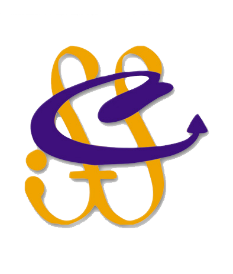 Department of Management StudiesSRI SAI COLLEGE OF IT & MANAGEMENT(Approved by AICTE & Affiliated to JNTUA, Ananthapuramu)BUDDAYAPALLI, Kadapa2018